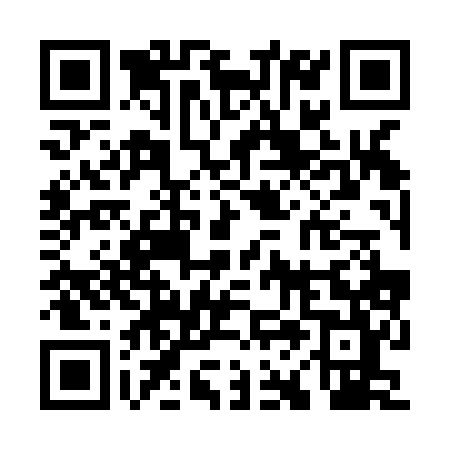 Ramadan times for Karlowice Wielkie, PolandMon 11 Mar 2024 - Wed 10 Apr 2024High Latitude Method: Angle Based RulePrayer Calculation Method: Muslim World LeagueAsar Calculation Method: HanafiPrayer times provided by https://www.salahtimes.comDateDayFajrSuhurSunriseDhuhrAsrIftarMaghribIsha11Mon4:244:246:1312:013:565:505:507:3312Tue4:214:216:1112:013:575:525:527:3513Wed4:194:196:0912:003:585:535:537:3614Thu4:174:176:0612:004:005:555:557:3815Fri4:144:146:0412:004:015:575:577:4016Sat4:124:126:0212:004:025:585:587:4217Sun4:104:106:0011:594:046:006:007:4418Mon4:074:075:5811:594:056:026:027:4519Tue4:054:055:5511:594:066:036:037:4720Wed4:024:025:5311:584:086:056:057:4921Thu4:004:005:5111:584:096:066:067:5122Fri3:573:575:4911:584:106:086:087:5323Sat3:553:555:4711:584:116:106:107:5524Sun3:523:525:4411:574:136:116:117:5725Mon3:493:495:4211:574:146:136:137:5926Tue3:473:475:4011:574:156:146:148:0127Wed3:443:445:3811:564:166:166:168:0328Thu3:423:425:3511:564:186:186:188:0529Fri3:393:395:3311:564:196:196:198:0730Sat3:363:365:3111:554:206:216:218:0931Sun4:344:346:2912:555:217:237:239:111Mon4:314:316:2712:555:227:247:249:132Tue4:284:286:2412:555:247:267:269:153Wed4:254:256:2212:545:257:277:279:174Thu4:234:236:2012:545:267:297:299:195Fri4:204:206:1812:545:277:317:319:216Sat4:174:176:1612:535:287:327:329:237Sun4:144:146:1412:535:297:347:349:268Mon4:124:126:1112:535:307:357:359:289Tue4:094:096:0912:535:317:377:379:3010Wed4:064:066:0712:525:337:397:399:32